The Centre for Studies in Religion and Society (CSRS) at the University of Victoria welcomes applications from graduate students for several one-year fellowship appointments commencing September 1, 2020. Topics: In accord with the centre’s mandate (see: www.csrs.uvic.ca), research fellows should be working on projects that involve the scholarly study of religion in relation to any aspect of society and culture, both contemporary and historical. This includes, but is not limited to, critical examinations of religious themes in the areas of ethics, health, environment, public policy, gender, sexual identity, technology, human conflict, art, literature, the media, law, and social currents and debates within philosophy and/or the natural sciences. Religion does not need to be the central focus of the student’s research, but it should be a significant consideration. Applications from all disciplinary backgrounds are welcome. General eligibility: The fellowships are meant primarily for graduate students at the University of Victoria (but may also be awarded to students from other universities) whose projects fall within the centre’s research mandate as described above. The awards are intended for students who have completed course work and will be at the writing stage of their graduate thesis or dissertation during the period of their fellowship. We will also consider students enrolled in one-year MA programs if they are in the writing stage of their programs. Students who have received a previous CSRS award at the MA level may only reapply after they are registered in a PhD program. PhD students may hold a CSRS fellowship only once. Applicants may simultaneously apply for fellowships at other centres at the university; however, because this fellowship includes dedicated office space, students are only eligible to accept one of these awards.Value: $5000 to $6,000. Fellows will have access to office space at the CSRS, access to UVic’s libraries and special collections; a mailbox,, scanner and photocopier services and opportunities to participate in all CSRS social and academic activities. Conditions: Graduate student fellows are required to give a public lecture or seminar presentation on a theme in the area of their research, and to take advantage of the research space provided in the centre and the regular activities of the CSRS (e.g., daily informal meetings over coffee and tea, weekly public lectures of other centre fellows). Fellows do not need to participate in all events but are expected to be involved in the thriving academic and social life of the centre. Application procedure: Applications are accepted once a year via email and should include: a current CV; university transcripts (copies are acceptable); this completed Graduate Student Fellowship application form;two PDF letters of support for the project from both the applicant's supervisor and another professor, emailed directly to csrs@uvic.ca. Please note that any research involving human subjects will require approval of the UVic Human Ethics Review Board. Applications will be reviewed by the CSRS Program Committee in December. All materials should be submitted via email to csrs@uvic.ca, addressed to Dr. Paul Bramadat, Director. Please note: Candidates are responsible for ensuring their applications are complete and submitted by the competition deadlines. As well, fellowship winners from abroad are responsible for additional costs and protocols, including visas, health insurance, etc.Deadline: Monday, November 18, 2019The text boxes will expand as you type. Click directly on the tick boxes to select them. For the last section, please upload a JPEG image of your signature or send a scanned, signed copy.Applicant InformationProject DescriptionReferencesPlease list two professional referees who will be sending a letter of reference to support your application:Please ask both of your references to send their letters directly to the CSRS before the deadline of Monday, November 18, 2019.Other QuestionsApplication ChecklistDisclaimer and SignatureBy submitting this form, I certify that all information on this document is correct as of the date indicated at the top of the first page. Candidates are responsible for ensuring applications are complete and submitted on time. If you have questions, please contact csrs@uvic.ca, 250-721-6325, or visit www.csrs.uvic.ca for more information.Full Name:LastFirstMiddle Preferred namePhone:Email: Date:Are you an UVic student?YESNOIf YES, what is your department/ faculty/?If YES, what is your V-Number?If NO, what is your institution name?Are you a Masters or a PhD candidate?MastersPhDWill you be in the writing phase of your degree by the start of the fellowship, September 2020?YESNOPlease provide a descriptive title of your project (maximum 50 words):Please provide a brief summary of your project written for an interdisciplinary audience (maximum 500 words):Why do you think your project fits with the mandate of the CSRS (maximum 200 words):Does your project require Human Research Ethics Board approval? YESNOIf YES, have you received HREB approval from UVic? YESNOT YETIf NOT YET, when is the estimated date that you will receive your ethics approval?Full Name:Relationship:Dept./Institution:Phone:Email:Full Name:Relationship:Dept./Institution:Phone:Email:How did you hear about this fellowship opportunity? How did you hear about this fellowship opportunity? How did you hear about this fellowship opportunity? CSRS annual newsletter CSRS annual newsletter CSRS websiteCSRS websiteCSRS Twitter CSRS Twitter CSRS FacebookCSRS FacebookCSRS emails (e.g. Upcoming Events or Upcoming Lectures)CSRS emails (e.g. Upcoming Events or Upcoming Lectures)Digital signs around UVic campusDigital signs around UVic campusPrinted poster Printed poster Word of mouth (friend, colleague, supervisor, admin staff)Word of mouth (friend, colleague, supervisor, admin staff)Other (please specify): Contact both of your references to email their PDF letters to csrs@uvic.ca before the deadline: Monday, Nov. 18, 2019.Combine your CV, transcripts, and this application form into a single PDF document. (Please refer to this link if you need assistance with merging PDF documents.)Save the PDF document with the following name [Last Name, First Name_2020-21 CSRS Graduate Fellowship]Email the PDF document to csrs@uvic.ca before deadline: Monday, Nov. 18, 2019.Signature:Date: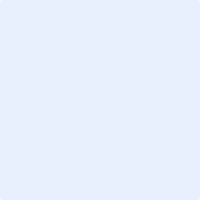 